Załącznik nr 2 do umowy Opis przedmiotu zamówieniaZadanie nr 4 - Dostawa kamizelek odblaskowych i naramienników odblaskowychPrzedmiotem zamówienia jest dostawa kamizelek odblaskowych z napisem POLICJA oraz                               narękawków odblaskowych.Dostawy realizowane będą sukcesywnie w okresie 18 miesięcy od daty zawarcia umowy na podstawie szczegółowych zamówień przesłanych Wykonawcy na adres e-mail lub na numer faxu.Kamizelka odblaskowaPrzedmiotem zamówienia jest dostawa kamizelek wykonanych z materiału poliestrowego w kolorze żółtym fluorescencyjnym z naszytymi elementami odblaskowymi barwy żółtej, przeznaczonych                              do noszenia zewnętrznego dla policjanta w celu zapewnienia widoczności w ciągu dnia i nocy oraz                w różnych warunkach pogodowych. Kamizelka w kształcie bezrękawnika zapinanego z przodu na klamrę zaciskową wykonana z dzianiny poliestrowej w kolorze żółtym z naszytymi pasami z folii pryzmatycznej w kolorze żółtym oraz elementami odblaskowymi w kolorze żółtym z napisem POLICJA, (liternictwo barwy czarnej). Oblamowana materiałem z dzianiny poliestrowej koloru żółtego z naniesioną srebrną folią odblaskową o szerokości około 10 mm.Na górnej części pleców naszyty duży napis odblaskowy POLICJA  o wymiarach  x , wykonany z pryzmatycznego materiału odblaskowego w kolorze żółtym z naniesionym metodą sitodruku czarnym napisem POLICJA. Na górnym lewym przodzie naszyty mały napis  POLICJA o wymiarach  x 5 cm wykonany                    z pryzmatycznego materiału odblaskowego w kolorze żółtym z naniesionym metodą sitodruku czarnym napisem POLICJA.Na prawym górnym przodzie kamizelki naszyty pas pryzmatycznej taśmy odblaskowej w kolorze żółtym o szerokości 5 cm. W dolnej części kamizelki na całym obwodzie w odstępie 5 cm naszyte dwa pasy pryzmatycznej taśmy odblaskowej w kolorze żółtym o szerokości 5 cm. 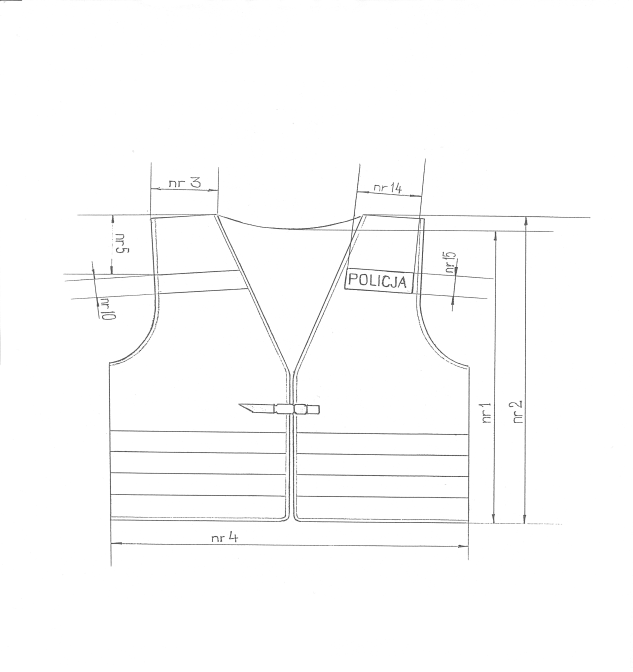 Rys. Kamizelka - przódRys. Kamizelka – tył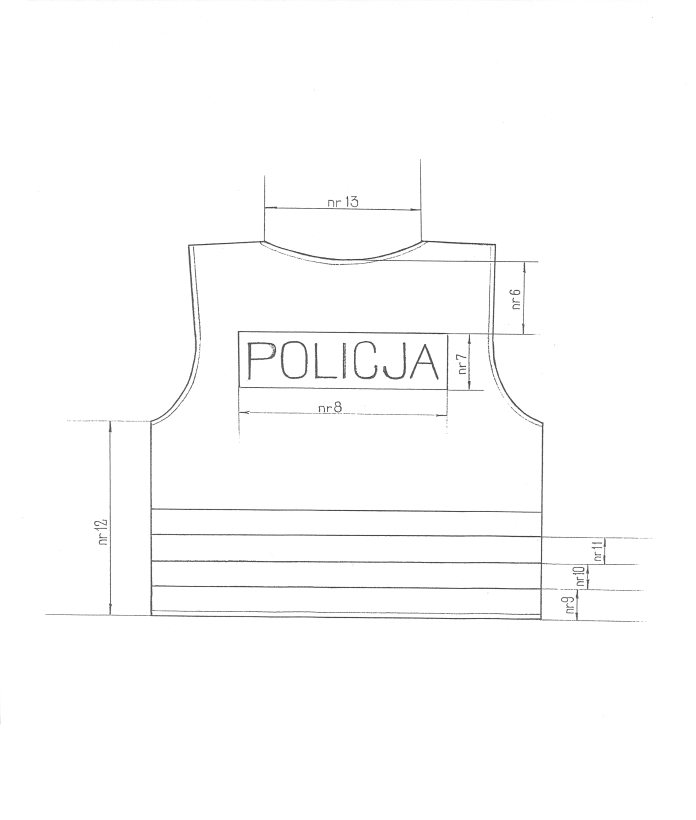 WYMIARY WYROBU GOTOWEGO (w centymetrach)WYMIARY EMBLEMATÓW Z NAPISEM POLICJA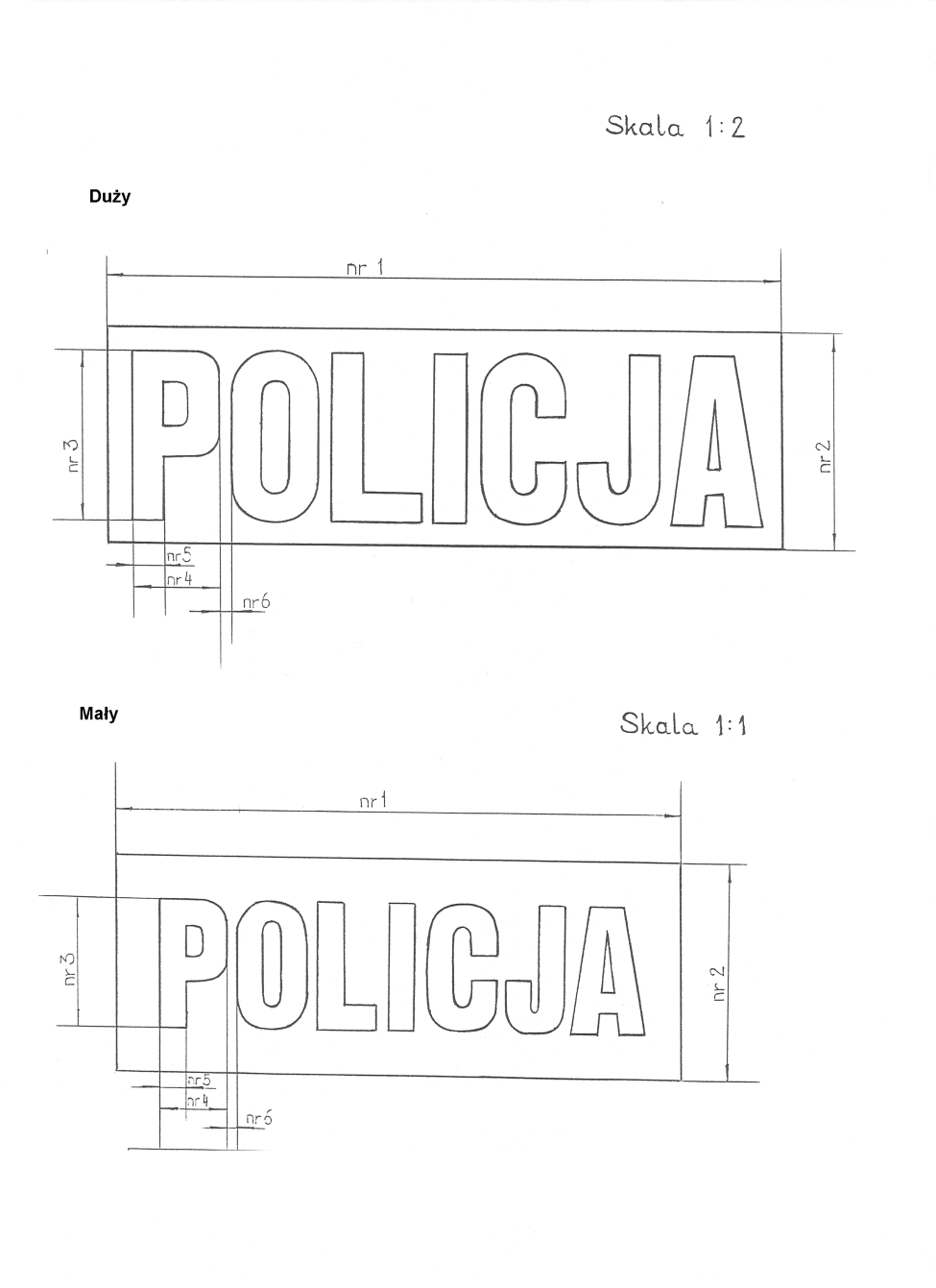 WYMIARY POMOCNICZETabela rozmiarów - kamizelkaNie dopuszcza się sztukowania elementów.Szycie elementów powinno być równe, bez przerwanych nici, przepuszczeń, rozpruć, ściegi o równej długości bez miejscowych skupień. Dopuszczalne odchylenie od linii szycia ± 1mm. Kamizelka  powinna posiadać  metkę – wszywkę zamocowaną w górnej części podkroju szyi, na której wstępują następujące dane:nazwa producenta,rozmiar,przepis prania i konserwacji,datę produkcji(rok i m-c).Narękawki/naramienniki odblaskowePrzedmiotem zamówienia jest dostawa narękawków/naramienników odblaskowych wykonanych                  z materiału poliestrowego w kolorze żółtym fluorescencyjnym z naszytymi elementami odblaskowymi barwy żółtej (zbliżony kształtem do odwróconej litery T).  Przeznaczonych do noszenia zewnętrznego dla policjanta w celu zapewnienia ich widoczności                    w ciągu dnia i nocy oraz w różnych warunkach pogodowych. Wzdłuż i w poprzek narękawka naszyte pasy pryzmatycznej taśmy odblaskowej w kolorze żółtym                     o szerokości 5 cm.W dolnej części naszyty rzep w kolorze czarnym umożliwiający zapięcie narękawka wokół obwodu rękawa. W górnej części narękawka zamocowane ucho umożliwiające zaczepienie wyrobu na pagonie munduru. Brzegi narękawka obszyte lamówką odblaskową w kolorze  srebrnym.Narękawki kpl  powinny posiadać  metkę – wszywkę zamocowaną pod lamówką pośrodku                          od wewnątrz na której wstępują następujące dane:nazwa producenta,przepis prania i konserwacji,                             -    datę produkcji(rok i m-c)Rys. Naramiennik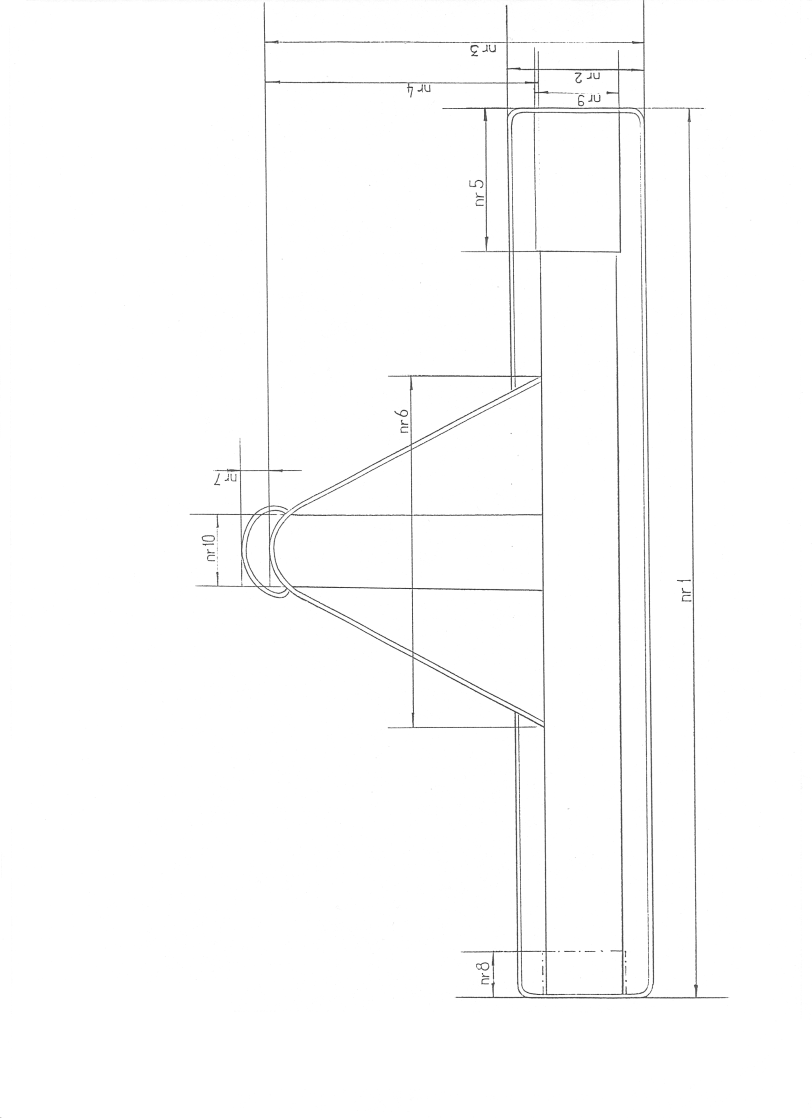 Naramiennik  (w centymetrach)Nie dopuszcza się sztukowania elementów.Szycie elementów powinno być równe, bez przerwanych nici, przepuszczeń, rozpruć, ściegi o równej długości bez miejscowych skupień. Dopuszczalne odchylenie od linii szycia ± 1mm. Metka na opakowanie zbiorcze zawiera:nazwa producenta,nazwa towaru,ilość sztuk w opakowaniu,  -     datę produkcji(rok i m-c)Na dostarczony asortyment Wykonawca udzieli gwarancji na okres minimum 12 miesięcy licząc                  od dnia przyjęcia do magazynu, pod warunkiem przestrzegania zasad eksploatacji, konserwacji                          i  przechowywania.Szczegółowy wykaz rozmiarów /dotyczy dostaw kamizelek odblaskowych/ będzie każdorazowo wskazywany w zamówieniu...................................................................( pieczęć i podpis/y osób/osoby uprawnionej/ychdo reprezentowania wykonawcy)OznaczenieRozmiarMLXLXXLOdchyleniaOznaczenieObwód klatki piersiowej88-9696-104104-112112-120OdchyleniaOznaczenieWzrost164-170170-176176-182182-188Odchylenia1.Wysokość  tyłu64,066,569,071,0±0,52.Wysokość przodu67,069,572,074,5±0,53.Długość  barku11,011,512,012,5±0,34.Szerokość przodu60,064,068,072,0±0,55.Odległość naszycia taśmy odblaskowej17,017,017,017,0±0,36.Odległość naszycia napisu15,015,015,015,0±0,37.Szerokość napisu10,010,010,010,0±0,28.Długość napisu31,031,031,031,0±0,29.Odległość naszycia pierwszej listwy6,06,06,06,0±0,210.Szerokość listwy5,05,05,05,0±0,111.Odległość naszycia pierwszej listwy do naszycia drugiej listwy5,05,05,05,0±0,212.Długość od pachy w dół29,030,533,034,5±0,213.Szerokość podkroju szyi25,026,026,526,5±0,2OznaczenieNazwa elementuEmblemat  dużywymiar  [mm]Emblemat małyWymiar  [mm]Dopuszczalne odchylenie [mm]1.Długość emblematu 310130±22.Szerokość emblematu10050±23.Wysokość liter7729±24.Średnia szerokość liter4215±15.Grubość liter166±16.Odstęp między literami62±1L.P.RozmiarMLXLXXLOdchyłkawym.L.P.Obwód klatki piersiowej88-9696-104104-112112-120Odchyłkawym.L.P.Wzrost164-170170-176176-182182-188Odchyłkawym.1.Długość tyłu w miejscuśrodkowym64,066,569,071,0±0,52.Długość przodu w najdłuższym miejscu67,069,572,074,5±0,53.Długość szwu barkowego11,011,512,012,5±0,54.Obwód kamizelki(bez zapięcia)120,0128,0136,0144,0±1,0RozmiarWzrost (cm)Obwód klatki piersiowej (cm)M164 –17088 – 96L170 –17696 –104XL176 –182104 –112XXL182 –188112 –120OznaczenieOkreślenie wymiarówWymiarOdchylenia1.Długość listwy59,0±0,52.Szerokość listwy9,0±0,33.Wysokość naramiennika24,5±0,34.Wysokość części naramiennika17,5±0,35.Długość rzepu miękkiego9,5±0,26.Podstawa wszycia naramiennika22,5±0,37.Prześwit ucha1,2±0,28.Długość rzepu twardego3,0±0,29.Szerokość  rzepów6,0±0,210.Szerokość taśm odblaskowych5,0±0,2